同位素实验室安全操作培训通知生物医学测试中心同位素实验室将于2022年10月18日（周二）9:00-12:00在清华大学生物医学馆E402举办同位素安全操作培训。培训内容：1）同位素安全操作的相关知识；2）放射垃圾减量化；3）辐射安全与防护。培训时间：2022年10月18日（周二）9:00-12:00培训地点：清华大学生物医学馆E402联系方式：010-62782308 李老师lide#tsinghua.edu.cn（发送邮件时请将“#”替换成“@”）报名方式：访问链接：http://gkfp3mbvd0bzhmsa.mikecrm.com/qQrFxLu或扫描二维码：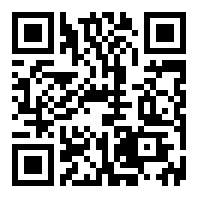 备注：防疫期间，线下培训仅限校内人员参加。 同位素实验室      生物医学测试中心